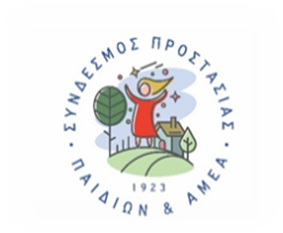 ΣΥΝΔΕΣΜΟΣ ΠΡΟΣΤΑΣΙΑΣ ΠΑΙΔΙΩΝ ΚΑΙ ΑμΕΑ                                                      Ημερομηνία Υποβολής:…./…./……ΣΩΜΑΤΕΙΟ ΕΙΔΙΚΑ ΑΝΑΓΝΩΡΙΣΜΕΝΟ ΩΣ ΦΙΛΑΝΘΡΩΠΙΚΟ                                                 Αριθ. Πρωτ.:………              ΚΕΝΤΡΟ ΑΠΟΘΕΡΑΠΕΙΑΣ & ΑΠΟΚΑΤΑΣΤΑΣΗΣ ΑμΕΑ                                                (συμπληρώνεται από την Δομή)ΚΕΝΤΡΟ ΔΙΗΜΕΡΕΥΣΗΣ &  ΗΜΕΡΗΣΙΑΣ ΦΡΟΝΤΙΔΑΣΣΤΕΓΕΣ ΥΠΟΣΤΗΡΙΖΟΜΕΝΗΣ ΔΙΑΒΙΩΣΗΣΓΙΑ ΑΤΟΜΑ ΜΕ ΝΟΗΤΙΚΗ ΥΣΤΕΡΗΣΗΤαχ. Δ/νση: B. Mελά1, 15562 ΧολαργόςΤηλ. 210-6511432, 210-6518719E-mail: coveramea@gmail.comΙστοσελίδα: www.coveramea.grΑίτηση Συμμετοχής ωφελούμενου στην Πράξη που περιλαμβάνει τα κάτωθι Υποέργα:Υποέργο (1) «Επιχορήγηση Λειτουργίας Στέγης Υποστηριζόμενης Διαβίωσης ΣΥΔ – ΣΤΗΡΙΞΗ 8 στο Χολαργό, οκτώ (8) ατόμων με Νοητική Υστέρηση» της Πράξης «ΕΠΙΧΟΡΗΓΗΣΗ ΛΕΙΤΟΥΡΓΙΑΣ ΣΤΕΓΩΝ ΥΠΟΣΤΗΡΙΖΟΜΕΝΗΣ ΔΙΑΒΙΩΣΗΣ (ΣΥΔ) ΣΤΗΡΙΞΗ ΣΤΟ ΧΟΛΑΡΓΟ»  με κωδικό ΟΠΣ (MIS) 5069617.Υποέργο (2) «Επιχορήγηση Λειτουργίας Στέγης Υποστηριζόμενης Διαβίωσης ΣΥΔ – ΣΤΗΡΙΞΗ 7 στο Χολαργό, τεσσάρων (4) ατόμων με Νοητική Υστέρηση» της Πράξης «ΕΠΙΧΟΡΗΓΗΣΗ ΛΕΙΤΟΥΡΓΙΑΣ ΣΤΕΓΩΝ ΥΠΟΣΤΗΡΙΖΟΜΕΝΗΣ ΔΙΑΒΙΩΣΗΣ (ΣΥΔ) ΣΤΗΡΙΞΗ ΣΤΟ ΧΟΛΑΡΓΟ»  με κωδικό ΟΠΣ (MIS) 5069617.ΥΠΕΥΘΥΝΗ ΔΗΛΩΣΗΑιτούμαι και υποβάλω συνημμένα δικαιολογητικά για την παροχή υπηρεσιών για τον/τηνωφελούμενο/ωφελούμενη………………………………………………………………………………………, που εκπροσωπώ, ως Γονέας/Κηδεμόνας/Δικαστικός Συμπαραστάτης, από τη Δομή σας, Σύνδεσμος Προστασίας Παιδιών και ΑμΕΑ στον Άξονα Προτεραιότητας «Προώθηση της Κοινωνικής Ένταξης και Καταπολέμηση της Φτώχειας και Διακρίσεων – Διασφάλιση της Κοινωνικής Συνοχής» του Ε.Π. «Αττική» της Πράξης: «ΕΠΙΧΟΡΗΓΗΣΗ ΛΕΙΤΟΥΡΓΙΑΣ ΣΤΕΓΩΝ ΥΠΟΣΤΗΡΙΖΟΜΕΝΗΣ ΔΙΑΒΙΩΣΗΣ (ΣΥΔ) "ΣΤΗΡΙΞΗ" ΣΤΟ ΧΟΛΑΡΓΟ» με Κωδικό ΟΠΣ 5069617.Με την παρούσα αίτηση, δηλώνω επίσης ότι αποδέχομαι να χρησιμοποιούνται τα στοιχεία τα οποία υποβάλλονται μόνο για τον σκοπό τον οποίο ζητήθηκαν, σύμφωνα με τις διατάξεις του Ν. 4624/2019 περί προστασίας δεδομένων προσωπικού χαρακτήρα.Ο/Η  ΑΙΤΩΝ/ΑΙΤΟΥΣΑΥΠΟΓΡΑΦΗΣΤΟΙΧΕΙΑ ΑΜΕΣΑ ΩΦΕΛΟΥΜΕΝΟΥΣΤΟΙΧΕΙΑ ΑΜΕΣΑ ΩΦΕΛΟΥΜΕΝΟΥΣΤΟΙΧΕΙΑ ΑΜΕΣΑ ΩΦΕΛΟΥΜΕΝΟΥΣΤΟΙΧΕΙΑ ΑΜΕΣΑ ΩΦΕΛΟΥΜΕΝΟΥΣΤΟΙΧΕΙΑ ΑΜΕΣΑ ΩΦΕΛΟΥΜΕΝΟΥΣΤΟΙΧΕΙΑ ΑΜΕΣΑ ΩΦΕΛΟΥΜΕΝΟΥΣΤΟΙΧΕΙΑ ΑΜΕΣΑ ΩΦΕΛΟΥΜΕΝΟΥΣΤΟΙΧΕΙΑ ΑΜΕΣΑ ΩΦΕΛΟΥΜΕΝΟΥΣΤΟΙΧΕΙΑ ΑΜΕΣΑ ΩΦΕΛΟΥΜΕΝΟΥΣΤΟΙΧΕΙΑ ΑΜΕΣΑ ΩΦΕΛΟΥΜΕΝΟΥΣΤΟΙΧΕΙΑ ΑΜΕΣΑ ΩΦΕΛΟΥΜΕΝΟΥΕΠΩΝΥΜΟΟΝΟΜΑΟΝΟΜΑ ΠΑΤΡΟΣΗΜΕΡΟΜΗΝΙΑ ΓΕΝΝΗΣΗΣΑΡ. ΤΑΥΤΟΤΗΤΑΣΑΦΜΥΠΗΚΟΟΤΗΤΑΠΟΣΟΣΤΟ ΑΝΑΠΗΡΙΑΣΤΑΧ. Δ/ΝΣΗΝΟΜΟΣΔΗΜΟΣΔΗΜΟΣΠΟΛΗΠΟΛΗΤΑΧ. Δ/ΝΣΗΟΔΟΣΑΡΙΘΜΟΣΑΡΙΘΜΟΣΤΚΤΚΤΗΛΕΦΩΝΟFAXFAXe-maile-mailΣΤΟΙΧΕΙΑ ΕΜΜΕΣΑ ΩΦΕΛΟΥΜΕΝΟΥΣΤΟΙΧΕΙΑ ΕΜΜΕΣΑ ΩΦΕΛΟΥΜΕΝΟΥΣΤΟΙΧΕΙΑ ΕΜΜΕΣΑ ΩΦΕΛΟΥΜΕΝΟΥΣΤΟΙΧΕΙΑ ΕΜΜΕΣΑ ΩΦΕΛΟΥΜΕΝΟΥΣΤΟΙΧΕΙΑ ΕΜΜΕΣΑ ΩΦΕΛΟΥΜΕΝΟΥΣΤΟΙΧΕΙΑ ΕΜΜΕΣΑ ΩΦΕΛΟΥΜΕΝΟΥΣΤΟΙΧΕΙΑ ΕΜΜΕΣΑ ΩΦΕΛΟΥΜΕΝΟΥΣΤΟΙΧΕΙΑ ΕΜΜΕΣΑ ΩΦΕΛΟΥΜΕΝΟΥΣΤΟΙΧΕΙΑ ΕΜΜΕΣΑ ΩΦΕΛΟΥΜΕΝΟΥΣΤΟΙΧΕΙΑ ΕΜΜΕΣΑ ΩΦΕΛΟΥΜΕΝΟΥΣΤΟΙΧΕΙΑ ΕΜΜΕΣΑ ΩΦΕΛΟΥΜΕΝΟΥΕΠΩΝΥΜΟΟΝΟΜΑΟΝΟΜΑ ΠΑΤΡΟΣΗΜΕΡΟΜΗΝΙΑ ΓΕΝΝΗΣΗΣΑΡ. ΤΑΥΤΟΤΗΤΑΣΑΦΜΥΠΗΚΟΟΤΗΤΑΑΡΙΘΜΟΣ ΑΠΟΦΑΣΗΣ ΔΙΚΑΣΤΙΚΗΣ ΣΥΜΠΑΡΑΣΤΑΣΗΣ (εφόσον υπάρχει)ΤΑΧ. Δ/ΝΣΗΝΟΜΟΣΔΗΜΟΣΔΗΜΟΣΠΟΛΗΠΟΛΗΤΑΧ. Δ/ΝΣΗΟΔΟΣΑΡΙΘΜΟΣΑΡΙΘΜΟΣΤΚΤΚΤΗΛΕΦΩΝΟFAXFAXe-maile-mailΣΥΝΗΜΜΕΝΑ ΔΙΚΑΙΟΛΟΓΗΤΙΚΑ ΠΟΥ ΥΠΟΒΑΛΛΩΣΥΝΗΜΜΕΝΑ ΔΙΚΑΙΟΛΟΓΗΤΙΚΑ ΠΟΥ ΥΠΟΒΑΛΛΩΣΥΝΗΜΜΕΝΑ ΔΙΚΑΙΟΛΟΓΗΤΙΚΑ ΠΟΥ ΥΠΟΒΑΛΛΩ1.Αντίγραφο αστυνομικής ταυτότητας ή διαβατηρίου.2.Ληξιαρχική Πράξη Γέννησης.3.Πιστοποιητικό Οικογενειακής Κατάστασης.4.Πρόσφατες Φωτογραφίες (3)5.Ιατρικό ιστορικό (γνωματεύσεις και πιστοποιητικά υγείας) που τεκμηριώνει την αδυναμία αυτόνομης διαβίωσης χωρίς κατάλληλη υποστήριξη.6.Γνωμάτευση Προσδιορισμού Ποσοστού Αναπηρίας από Κ.Ε.Π.Α.7.Βεβαίωση Κοινωνικής Έρευνας, η οποία συντάσσεται από Κοινωνικό Λειτουργό δημόσιου νοσοκομείου ή του ευρύτερου δημόσιου τομέα ή μέλους του ΣΚΛΕ με άδεια άσκησης  επαγγέλματος.8.Εάν το άτομο που είναι επιφορτισμένο με τη φροντίδα του συγκεκριμένου ωφελούμενου (γονέας/κηδεμόνας) είναι άνεργος/η, απαιτείται αντίγραφο της κάρτας ανεργίαςτου ΟΑΕΔ.9.Εάν το άτομο που είναι επιφορτισμένο με τη φροντίδα του συγκεκριμένου ωφελούμενου (γονέας/κηδεμόνας) ή άλλο μέλος της οικογένειας ανήκει στην ομάδα των ΑμΕΑ, απαιτείται αντίγραφο/α βεβαίωσης πιστοποίησης της αναπηρίας του/τους εν ισχύ.10.Πιστοποιητικό ασφαλιστικής ικανότητας (βεβαίωση ΑΜΚΑ).11.Αντίγραφο ή εκτύπωση του ατομικού ή οικογενειακού εκκαθαριστικού σημειώματος εφόσον το άτομο υποχρεούται να έχει καταθέσει φορολογική δήλωση, ή σχετική υπεύθυνη δήλωση σε περίπτωση που δεν υποχρεούται.